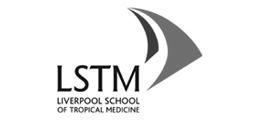 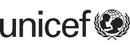 LQAS SONDAGE DES MENAGES 2012QUESTIONNAIRE POUR LES MERES D’ENFANTS AGES DE 0 - 59 MOISAVEC LA DIARRHEE AU COURS DES DEUX DERNIERES SEMAINES UNICEF/LSTMSection 1: Profil de la Mère Section 2: Profil de l’Enfant Section 3: La Gestion des Cas de Diarrhée MERCI – FINSection 3: Approvisionnement en EauSection 4: Le Lavage des MainsSection 5: Usage des Toilettes IDENTIFICATIONCODES (RESERVE POUR L’ADMINISTRATION)IDENTIFIANT DU QUESTIONNAIRENUMERO LQAS SUR 19 _____________________________ZONE DE SUPERVISION __________________________________District__________________________________________________Canton____________________________________________________________Sous-Canton _______________________________________________________Village_________________________________________________Nom de l’Interrogé(e)  _______________________________________Enquêteur : __________________________________________Date de l’Entretien     ______ /______ /______                                            Jour /   Mois  / Année Vérifié par (Superviseur SA) ______________________________CONSENTEMENT ECLAIRE Accueil.  Je m’appelle ___________________________ et je travaille avec le district de __________.  Nous faisons un sondage de district sur les services de santé maternelle et des enfants dans nos communautés.  Nous apprécierions votre participation à ce sondage.  Les informations fournies aideront le district à planifier et améliorer les services de santé.  L’entretien prendra environ 20 minutes.  Nous apprécions votre participation à ce sondage.  Toute information fournie sera confidentielle et ne sera montré à personne.  La participation à ce sondage est volontaire et vous pouvez décider de ne pas répondre à toute question individuelle ou à aucune question.  Cependant, nous souhaitons que vous participiez dans ce sondage puisque vos points de vue sont importants.  Maintenant, avez-vous de questions quant à ce sondage ?  Etes-vous d’accord pour participer à ce sondage?             OUI                   NONSI NON, NOTEZ CE MENAGE EN TANT QU’UN REFUS DANS LE TABLEAU DE SEQUENCE DES MENAGES VISITES ET PROCEDEZ AU PROCHAIN MENAGE MERCIRECOMMENDATIONS POUR L’ENQUÊTEUR VERIFIEZ QUE LA MERE A UN ENFANT AGE DE 0 – 59 MOIS QUI A SOUFFERT DE LA DIARRHEE AU COURS DES DEUX DERNIERES SEMAINES, PRENEZ LA CARTE DE VACCINATION OU LA CARTE DE MATERNITE SI C’EST POSSIBLE, POUR VERIFIER.SI PLUS D’UN ENFANT AGE DE 0 – 59 MOIS QUI A SOUFFERT DE LA DIARRHEE AU COURS DES DEUX DERNIERE SEMAINES VIT DANS CE MENAGE, CHOISSISSEZ UN AU HAZARD.  POUR TOUTES LES QUESTIONS DE CE SONDAGE, NE LISEZ JAMAIS LES OPTIONS POSSIBLES SAUF S’IL Y A DES INSTRUCTIONS SPECIFIQUES (EN MAJUSCULES ET EN GRAS).  ATTENDEZ LA RESPONSE DE L’INTERROGEE ET PUIS ENTOUREZ LA REPONSE DONNEE.  Notez l’heure à laquelle l’entretien COMMENCE___  ___  :  ___  ___ HEURE: MINUTENo.Questions et FiltresCatégorie de CodageSautsMB1Dans quel mois et année êtes-vous née?   DATE DE NAISSANCE 
MOIS	__ __	NSP MOIS	98	ANNEE 	__ __ __ __ NSP ANNEE……………………….……………………..98MB2Quel âge avez-vous?  RELANCEZ : QUEL AGE AVEZ-VOUS A VOTRE DERNIER ANNIVERSAIRE ?  AGE (EN ANNEES COMPLETES)	__ __MB3Etes-vous allée à l’école ou à la maternelle?  OUI	1NON	2MB5MB4Quel était votre niveau de scolarité le plus élevé?  MATERNELLE	1PRIMAIRE	2SECONDAIRE	3PLUS ELEVE……………………………………..…………4MB5Quel est votre statut matrimonial actuel?  LISEZ LES CHOIX DE RESPONSES CELIBATAIRE, PAS DE PARTENAIRE...............1CELIBATAIRE, PAS DE PARTENAIRE HABITUEL……	...…..2CELIBATAIRE AVEC UN PARTENAIRE HABITUEL……	……..3MARIEE.......................................	...........4COHABITATION	5VEUVE.............................	6DIVORCEE/SEPAREE	7  No.Questions et FiltresCatégorie de CodageSautsCB1NOTEZ LE NOM DE L’ENFANT SELECTIONNE: __________________________NOM DE L’ENFANT SELECTIONNE CB2Quel est le sexe de (NOM)?GARCON	1FILLE	2CB3Maintenant, j’aimerais vous poser des questions quant à la santé de (NOM). Dans quel mois et année est né(e) (NOM)?RELANCEZ: QUELLE EST SA DATE DE NAISSANCE?  SI LA MERE/GARDIEN CONNAIT LA DATE DE NAISSANCE EXACTE, NOTEZ LE JOUR AUSSI; SINON, ENTOUREZ 98 POUR LE JOUR.  LE MOIS ET L’ANNEE DOIVENT ETRE NOTES.                       DATE DE NAISSANCE JOUR 	__ __	NSP JOUR	98	MOIS	__ __ANNEE	__ __ __ __CB4Quel âge a (NOM)?AGE DE L’ENFANT EN ANNEES COMPLETES No.Questions et FiltresCatégorie de CodageSautsCM1A (NOM) souffert de la diarrhée au cours des deux dernières semaines?  OUI	1NON	2NE SAIT PAS	98SELECTIONNEZ UN AUTRE ENFANT SELECTIONNEZ UN AUTRE ENFANTCM2La diarrhée a commencé il y a combien de jours?  RELANCEZ POUR SAVOIR LE NOMBRE EXACTS DE JOURS ET NOTEZ-LE DANS LA CASE.  SI C’EST LE MÊME JOUR, NOTEZ 00.SI ON NE SAIT PAS, RELANCEZ POUR ÊTRE SÛR QUE L’ENFANT A EU LA DIARRHEE AU COURS DES DEUX DERNIERES SEMAINES.  SI CELA FAIT PLUS DE DEUX SEMAINES, SELECTIONNEZ UN AUTRE ENFANT DANS LE MENAGE.  SINON, PROCEDEZ A LA PROCHIANE MAISON.  JOURSCM3Je voudrais savoir combien (NOM) a été donné à boire pendant la diarrhée (y compris le lait maternel).  Pendant que (NOM) avait la diarrhée, est-ce qu’on lui a donné moins à boire que d’habitude, autant que d’habitude ou plus que d’habitude?  SI MOINS, RELANCEZ: ETAIT-IL/ELLE DONNE BEAUCOUP MOINS QUE D’HABITUDE A BOIRE OU UN PEU MOINS ?  BEAUCOUP MOINS	1UN PEU MOINS	2A PEU PRES PAREIL	3PLUS	4RIEN A BOIRE	5NE SAIT PAS	98CM4Pendant que (NOM) souffrait de la diarrhée, est-ce qu’on lui a donné moins à manger que d’habitude, autant que d’habitude, plus que d’habitude ou rien à manger?  SI “MOINS”, RELANCEZ: ETAIT-IL/ELLE DONNE BEAUCOUP MOINS A MANGER QUE D’HABITUDE OU UN PEU MOINS?  BEAUCOUP MOINS	1UN PEU MOINS	2A PEU PRES PAREIL	3PLUS	4ARRETE DE MANGER	5JAMAIS DONNER A MANGER	6NE SAIT PAS……………………………………………..98CM5Qu’est-ce qui a été donné à (NOM) pour traiter sa diarrhée?  NE LISEZ PAS LES REPONSES POSSIBLES RELANCEZ POUR AUTRES CHOSES ENTOUREZ TOUT CE QUI EST MENTIONNE.RIEN	1SRO	2ZINC	.3LIQUIDE FAIT MAISON (SRO) 	4COMPRIME OU SIROP	5INJECTION	6INTRAVENEUSE	7REMEDES FAIT MAISON	8 MEDICAMENT A BASE DE PLANTE	9AUTRE (PRECISER)__	96CM6En ce qui concerne la diarrhée de (NOM), avez-vous demandé des conseils ou un traitement à une personne externe à votre ménage ?    OUI	1NON	2CM9CM7Où avez-vous demandé des conseils ou un traitement?  
	RELANCEZ:
QUELQUE PART D’AUTRES?  ENTOUREZ TOUT PRESTATAIRE MENTIONNE, MAIS NE RELANCEZ PAS AVEC DES SUGGESTIONS.  RELANCEZ POUR IDENTIFIER CHAQUE TYPE DE SOURCE.SI VOUS N’ARRIVEZ PAS A SAVOIR SI C’EST PUBLIC OU PRIVE, NOTEZ LE NOM DE L’ENDROIT.                        (NOM DE L’ENDROIT)SECTEUR PUBLIC 	HÔPITAL PUBLIC	1	CENTRE DE SANTE PUBLIC	2	POSTE DE SANTE PUBLIC	3	RELAIT COMMUNAUTAIRE	4	CLINIQUE MOBILE	5	AUTRE PUBLIC (PRECISER)	________________________________6SECTEUR PRIVE MEDICAL 	HÔPITAL/CLINIQUE PRIVE	7	MEDECIN PRIVE	8	PHARAMACIE PRIVEE 	9	CLINIQUE MOBILE 	10	AUTRE PRIVE MEDICAL (PRECISER)		11AUTRE SOURCE 	PARENT / AMI	12	MAGASIN 	13	GUERISSEUR TRADITIONNEL	14AUTRE (PRECISER)    ________________________________96CM8Vous avez cherché un traitement pour (NOM) combien de jours après le début de la diarrhée?  RELANCEZ POUR SAVOIR LE NOMBRE DE JOURS EXACTS ET NOTEZ-LE DANS LA CASE.  SI C’EST LE MÊME JOUR, NOTEZ 00. JOURSNE SAIT PAS	98CM9Avez-vous déjà entendu parler du SRO?  OUI	1NON	2 FINCM10Avez-vous déjà utilise du SRO?  OUI	1NON	2NE SAIT PAS	98CM12CM11Où procurez-vous le SRO normalement?  HÔPITAL	1CLINIC 	2CENTRE DE SANTE	3RELAIS COMMUNAUTAIRE	4MEDECIN PRIVE 	5PHARMACIE	6MAGASINS LOCAUX	7AUTRE (PRECISER)    ________________________________96CM12Savez-vous préparer le SRO?  OUI	1NON	2 FINCM13Pourriez-vous montrer comment préparer le SRO?  (DONNEZ A LA MERE QUELQUES SACHETS SRO TROUVES AUX ALENTOURS)NOTEZ SI LA MERE A PREPARE LE SRO CORRECTMENT OU PAS.  ENTOUREZ 1 (CORRECTEMENT) SI LA MERE SUIT LES CINQ ETAPES CI-DESSOUS : SACHETS SRO 1. Lavage des mains avec du savon ____2. Utilise d’eau potable propre ____3. Mesurant un litre du liquide avec un récipient marqué que vous avez avec vous.  4. Utilise tout le sachet SRO   ____         5. Fait dissoudre entièrement la poudre ____DEMONTRE CORRECTMENT	1NE DEMONTRE PAS CORRECTMENT	2Notez l’heure à laquelle l’entretien TERMINE___  ___  :  ___  ___ HEURE: MINUTELES QUESTIONS SUIVANTES VIENNENT DU QUESTIONNAIRE 'MERE DES ENFANTS 0-59 MOIS'. SI LES 'MERES DES ENFANTS 0-59 MOIS' SONT INCLUS COMME UN UNIVERS, LES QUESTIONS CI-DESSOUS PEUVENT ETRE SUPPRIMES. SI LES MERES DES ENFANTS DE 0-59 MOIS QUESTIONNAIRES GENERIQUES NE SONT PAS UTILISES, CES QUESTIONS DOIVENT ETRE INCLUSNo.Questions et FiltresCatégorie de CodageSautsWS1Quelle est la source principale de l’eau potable pour les personnes de ce ménage?  ENTOUREZ UNIQUEMENT UNE REPONSE L’EAU CANALISEE 	CANALISEE AU SEIN DU DOMICILE	1	CANALISEE AU SEIN DU COMPLEXE, JARDIN OU PARCELLE	2	CANALISEE AU SEIN DU QUARTIER	3	ROBINET PUBLIC / CONDUITE VERTICALE	4POMPE A EAU, FORAGE	5PUITS CREUSE 	PUITS PROTEGE	6	PUITS NON-PROTEGE	7EAU DE SOURCE 	SOURCE PROTEGEE	8	SOURCE NON-PROTEGEE	9COLLECTE DE L’EAU DE PLUIE	10CAMION-CITERNE	11CHARETTE AVEC PETIT RESERVOIR/TAMBOUR	12EAU DE SURFACE (RIVIERE, RUISSEAU, BARRAGE, LAC, ETANG, CANAL D’IRRIGATION)	13EAU EN BOUTEILLE	14AUTRE (PRECISER)	96WS2Traitez-vous l’eau pour qu’elle soit plus la rendre plus saine?  OUI..............................................................1NON............................................................2HW1WS3Que faites-vous d’habitude à l’eau pour la rendre plus saine?  ENTOUREZ TOUTE RESPONSE MENTIONNEE BOUILLIR	1AJOUTER DE L’EAU DE JAVEL /DU CHLORE	2FILTRER AVEC DU TISSU	3UTILISER UN FILTRE A EAU (CERAMIQUE, SABLE, COMPOSITE, ETC)	4DESINFECTION SOLAIRE	5LA LAISSER SE DEPOSER .............................6AUTRE (PRECISER)_________________________________96NSP......................……………………………………98 No.Questions et FiltresCatégorie de CodageSautsHW1Veuillez indiquer tous les cas où on devrait se laver les mains.  NE LISEZ PAS LES REPONSES ENTOUREZ TOUTES REPONSES MENTIONNEES . AVANT DE MANGER …………………………………….1APRES AVOIR MANGE ……………………………......2AVANT DE PRIER ………………………...................3AVANT D’ALLAITER OU DE DONNER A MANGER A UN ENFANT ................................4AVANT DE CUISINER OU DE PREPARER A MANGER ….………………………………………………….5APRES UNE SELLE/URINATION ……………….……6APRES AVOIR NETTOYE UN ENFANT QUI A EU UNE SELLE OU APRES AVOIR CHANGE LA COUCHE D’UN ENFANT ….……………………………7LORSQUE LES MAINS SONT SALES……………….8APRES AVOIR NETTOYE LES TOILETTES OU UN POT ………………..............................................9 NE SAIT PAS ……………………………………………….10AUTRE (PRECISER) ____________________________ _______96HW2Pourriez-vous me montrer où vous vous lavez les mains d’habitude et ce que vous utilisez pour vous laver les mains?  A 10 PAS DES TOILETTES...............................1A 10 PAS DE LA CUISINE/L’ENDROIT OU ON CUISINE ................……………………………………..2AILLEURS DANS LA MAISON OU JARDIN ..…..3A L’EXTERIEUR DU JARDIN ………………………….4PAS D’EMPLACEMENT SPECIFIQUE …………...5PAS PERMIS DE VOIR .............................….…6LU1LU1HW3OBSERVEZ: Y a-t-il du savon disponible?  OUI................................................................1NON...............................................................2HW4OBSERVEZ: Y a-t-il de l’eau disponible?  OUVREZ L’EAU ET/OU VERIFIEZ LE RECIPIENT ET NOTEZ SI L’EAU EST PRESENTE PUIS ENTOUREZ UNE REPONSE OUI................................................................1NON..............................................................2No.Questions et FiltresCatégorie de CodageSautsLU1Quel est le type de toilettes utilisées par les personnes dans ce ménage?  ENTOUREZ UNE SEULE REPONSE CHASSE D’EAU / VERSER L’EAU 	EVACUATION VERS UN SYSTEME D’EGOUTS	….1	EVACUATION VERS UNE FOSSE SEPTIQUE	2	EVACUATION VERS UNE FOSSE (LATRINE)	3	EVACUATION VERS UN AUTRE ENDROIT	.4	EVACUATION VERS UN ENDROIT INCONNU / PAS SUR / NE SAIT PAS OU……………………..5FOSSE LATRINE 	FOSSE LATRINE AMELIOREE ET VENTILEE 	6	FOSSE LATRINE COUVERTE	7	FOSSE LATRINE SANS COUVERCLE / FOSSE OUVERTE	8TOILETTES A COMPOST	9SEAU	10TOILETTES SUSPENDUES, LATRINES SUSPENDUS	11AUCUNE INSTALLATION, BROSSE, CHAMP	95AUTRE (PRECISER)________________________________96FINLU2Puis-je voir les toilettes?  OUI.............................................................1NON............................................................2FINLU3OBSERVEZ ET NOTEZ LE TYPE DE TOILETTESCHASSE D’EAU / VERSER L’EAU 	EVACUATION VERS UN SYSTEME D’EGOUTS	1	EVACUATION VERS UNE FOSSE SEPTIQUE	2	EVACUATION VERS UNE FOSSE (LATRINE)	3	EVACUATION VERS UN AUTRE ENDROIT	.4	EVACUATION VERS UN ENDROIT INCONNU / PAS SUR / NE SAIT PAS OU..5FOSSE LATRINE 	FOSSE LATRINE AMELIOREE ET VENTILEE 	6	FOSSE LATRINE COUVERTE	7	FOSSE LATRINE SANS COUVERCLE / FOSSE OUVERTE	8TOILETTES A COMPOST	9SEAU	10TOILETTES SUSPENDUES, LATRINES SUSPENDUS	11AUCUNE INSTALLATION, BROSSE, CHAMP	95AUTRE (PRECISER)___________________________________98